Data sporządzenia pisma:Warszawa, 05 października 2017 r.Dotyczy: wyjaśnienia oraz zmiany treści SIWZ w przetargu nieograniczonym na „Dostawę materiałów promocyjnych FAMI i FBW”. Nr sprawy: COPE/18/2017.W związku z otrzymanymi wnioskami wykonawców o wyjaśnienie treści SIWZ, zamawiający, działając na podstawie art. 38 ust 1 ustawy z dnia 29 stycznia 2004 - Prawo zamówień publicznych (Dz.U. z 2015 poz. 2164 z późn. zm.), przedstawia treść przedmiotowych zapytań wraz z wyjaśnieniami. Pytanie 1: Parasol odwrócony występuje w połączeniu kolorystycznym tzn. czarny jest zawsze, ale spód jest w różnych kolorach - czerwony, granatowy, biały i pomarańczowy - jaki kolor Państwo preferujecie i w jakim kolorze ma być wzór?Odpowiedź: Zgodnie ze specyfikacją pokrycie parasola ma być czarne. Dotyczy to zarówno warstwy wierzchniej jak i spodu. Wraz z ofertą, na potrzeby oceny jakościowej, należy złożyć parasol zgodny ze specyfikacją.Pytanie 2: Mam zapytanie w sprawie kalendarzy, czy jest możliwa zmiana w specyfikacji:Terminarz: papier biały jest w zapytaniu, my proponujemy elegancki papier chamois. Jest to papier lekko écru.Odpowiedź: Zamawiający, działając na podstawie art. 38 ust 4 pzp, modyfikuje opis w poz. 2 cz. II zamówienia – terminarz – w następujący sposób: pkt 2 opisu przedmiotowego produktu otrzymuje brzmienie: Wkład: papier biały lub écru lub chamois gramatura 70 g/m2, druk szaro-bordowy, wstążeczka w kolorze odpowiadającym oprawie;Pytanie 3: Sztormiak - czy może posiadać elementy odblaskowe oraz czy może być dwukolorowa tzn. żółty połączony np. z kolorem czarnym lub granatowym?Odpowiedź: Sztormiak może mieć elementy odblaskowe, jednakże pojedynczy produkt musi być w jednym z kolorów wskazanych w opisie tj. zielonym, niebieskim lub żółtym. Zamawiający nie wymaga, aby wszystkie dostarczone kurtki były w jednym kolorze. Możliwa jest realizacja dostawy polegająca na dostawie części asortymentu w różnych kolorach z ww. palety w dowolnych proporcjach ilościowych np. część sztormiaków żółtych, część zielonych i część niebieskich.Pytanie 4: Jeżeli markowy parasol z włóknem szklanym i wzmocnieniami przeciwwiatrowymi to wymiary: Śr. 107 cm i długość 80 cm, wykończony taśmą odbijającą światło w nocy. Jeżeli reklamowy, stelaż metalowo-plastikowy to średnica 110-120 cm, ale jest czarno-niebieski, czarno-pomarańczowy, czarno-czerwony i czarno-biały. długość parasola 84-90 cm, czasza górna czarna, dół w  kolorach, czarny cały ma zwykłą rączkę.Odpowiedź: Parasol zgodny ze specyfikacją, to taki, którego stelaż wykonany jest z włókna szklanego lub węglowego. Parasol o konstrukcji metalowo-plastikowej nie jest zgodny z oczekiwaniami zamawiającego. Jedocześnie zamawiający, działając na podstawie art. 38 ust 4 pzp, modyfikuje treść specyfikacji w przedmiotowym zakresie w następujący sposób: zdanie trzecie opisu przedmiotu z pozycji 6 cz. II,  otrzymuje brzmienie:Czasza z materiału nieprzepuszczającego wody wykonanego z tworzywa sztucznego (np. poliestru), średnica 105-120 cm, lekki stelaż z włókna szklanego lub węglowego, długość parasola 80-90 cm, kolor – czarny. Dopuszczalne estetyczne wykończenie taśmą odblaskową.Pytanie 5: Biurowy kalendarz trójdzielny. Czy dopuścicie Państwo wymiar wymiar: 300 cm x 690 cm?Odpowiedź: Zamawiający modyfikuje treść specyfikacji w zakresie opisu poz. 1 cz. I - kalendarz trójdzielny w następujący sposób: zdanie pierwsze opisu otrzymuje brzmienie: Biurowy kalendarz trójdzielny o wymiarach 295 na 660 mm +/- 30 mm.Pytanie 6: Sztormiak  Podana ilość to 90 szt. z rozmiarów podanych wynika 75 szt. Proszę o wyjaśnienie. Odpowiedź: Zamwiający modyfikuje treść specyfikacji w zakresie opisu pozycji 4 cz. I – sztormiak – w mastępujący sposób: wymagane ilości produtku w podziale na rozmiary, wskazane w przedostatnim akapicie opisu wynoszą:  S- 15 szt; M- 30 szt; L- 25 szt; XL- 20 szt. Łącznie 90 szt.Pytanie 7: Sztormiak. Proszę o informację, czy jest możliwość opóźnienia dostawy części zamówienia? Czy może być mix kolorów? Odpowiedź: Zamawiający nie zmienia postanowień umowy, w tym terminu wykonania przedmiotu zamówienia. Zamawiający nie wymaga, aby wszystkie dostarczone kurtki były w jednym kolorze. Możliwa jest realizacja dostawy polegająca na dostawie części asortymentu w różnych kolorach z ww. palety w dowolnych proporcjach ilościowych np. część sztormiaków żółtych, część zielonych i część niebieskich. (patrz również odpowiedź na pytanie 3 powyżej).Pytanie 8: Sztormiak. Czy może być wszywka drukowana, a nie tkana żakardowa?Odpowiedź: Zamawiający modyfikuje opis przedmiotu zamówienia w pozycji 4 cz. I – sztormiak - w następujący sposób: zdanie ostatnie opisu otrzymuje brzmienie: Symbole obowiązkowe naniesione w sposób niepogarszający właściwości kurtki pod postacią wszywki żakardowej lub drukowanej.Z poważaniem,Dokument podpisany kwalifikowanympodpisem elektronicznymMariusz KasprzykDyrektor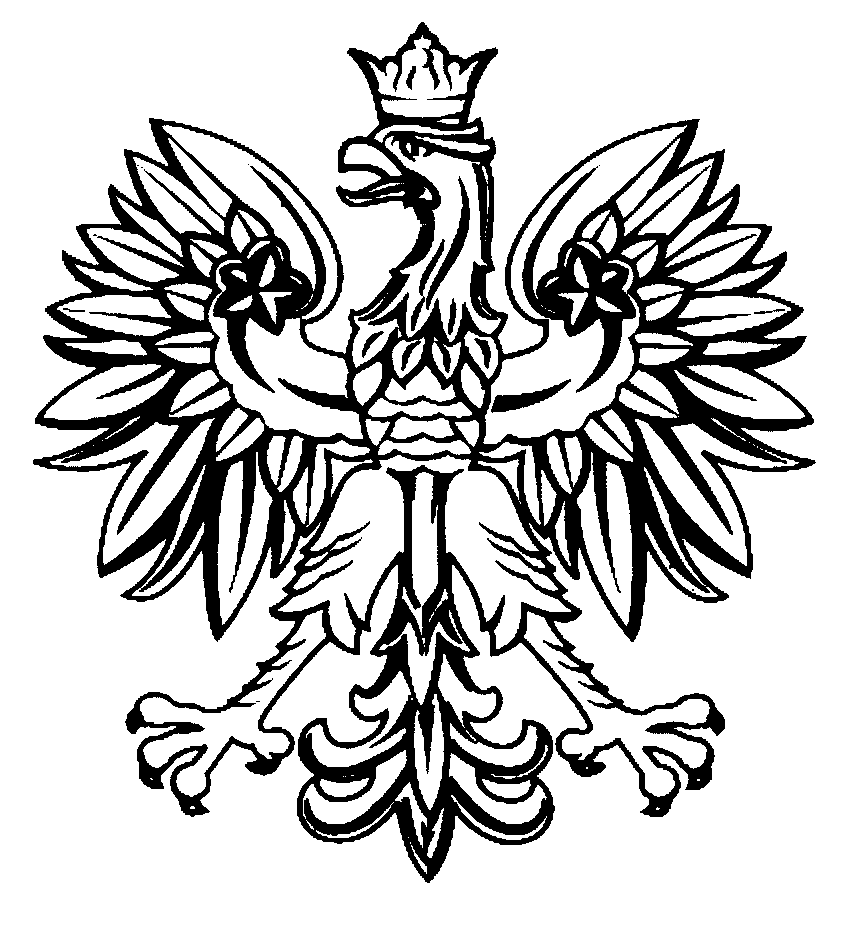 CENTRUM OBSŁUGIPROJEKTÓW EUROPEJSKICHMINISTERSTWASPRAW WEWNĘTRZNYCHI ADMINISTRACJI